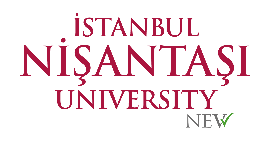 T.C.İSTANBUL NİŞANTAŞI ÜNİVERSİTESİLİSANSÜSTÜ EĞİTİM ENSTİTÜSÜKLİNİK SÜPERVİZYON DEĞERLENDİRME FORMU Clinical Supervision Evaluation FormTarih/DateT.C.İSTANBUL NİŞANTAŞI ÜNİVERSİTESİLİSANSÜSTÜ EĞİTİM ENSTİTÜSÜKLİNİK SÜPERVİZYON DEĞERLENDİRME FORMU Clinical Supervision Evaluation FormEvrak No Adı ve Soyadı Name, SurnameÖğrenci No Student ID NumberAnabilim Dalı Department Program DepartmentDanışman SupervisorDönem TermTelefon Numarası ve MailPhone Number and MailDönemTerm Güz                                  Bahar             Akademik Yıl:  Güz                                  Bahar             Akademik Yıl: Program Türü Program Type Tezli Yüksek Lisans        Tezsiz Yüksek Lisans      Doktora Tezli Yüksek Lisans        Tezsiz Yüksek Lisans      DoktoraDers Course ☐ Klinik Süpervizyon I       Klinik Süpervizyon II ☐ Klinik Süpervizyon I       Klinik Süpervizyon II FORM HAKKINDA / TITLE OF THESISFORM HAKKINDA / TITLE OF THESISFORM HAKKINDA / TITLE OF THESISa) Bu form, Klinik Süpervizyon I ve Klinik Süpervizyon II derslerini alan Klinik psikoloji öğrenciler tarafından doldurulmalıdır. b) Form, her hafta ders kapsamında öğrencinin danışanla veya süpervizör ile yaptığı görüşmeleri ve aktivitelerin raporlanması amacıyla oluşturulmuştur. c) Öğrenci, bu ders kapsamında ikisi mazeretli iptal edilebilir olmakla beraber en az 8 görüşme yapmış olmalıdır.d) Görüşmelerde Türk Psikoloji Derneğinin 2004 yılında kabul edilen “Etik Yönetmeliği” esas alınmalıdır. d) Formda görüşme detaylarına yer verilmemeli, bundan ziyade görüşmenin nasıl geçtiği veya görüşme dışı aktivite yapıldıysa ne olduğu yazılmalıdır. İlgili alanlar gerektiği kadar uzatılabilir. e) Form bilgisayar ortamında doldurulmalıdır. Islak imzalı, kapalı zarf içinde danışman tarafından teslim edilmelidir. a) Bu form, Klinik Süpervizyon I ve Klinik Süpervizyon II derslerini alan Klinik psikoloji öğrenciler tarafından doldurulmalıdır. b) Form, her hafta ders kapsamında öğrencinin danışanla veya süpervizör ile yaptığı görüşmeleri ve aktivitelerin raporlanması amacıyla oluşturulmuştur. c) Öğrenci, bu ders kapsamında ikisi mazeretli iptal edilebilir olmakla beraber en az 8 görüşme yapmış olmalıdır.d) Görüşmelerde Türk Psikoloji Derneğinin 2004 yılında kabul edilen “Etik Yönetmeliği” esas alınmalıdır. d) Formda görüşme detaylarına yer verilmemeli, bundan ziyade görüşmenin nasıl geçtiği veya görüşme dışı aktivite yapıldıysa ne olduğu yazılmalıdır. İlgili alanlar gerektiği kadar uzatılabilir. e) Form bilgisayar ortamında doldurulmalıdır. Islak imzalı, kapalı zarf içinde danışman tarafından teslim edilmelidir. a) Bu form, Klinik Süpervizyon I ve Klinik Süpervizyon II derslerini alan Klinik psikoloji öğrenciler tarafından doldurulmalıdır. b) Form, her hafta ders kapsamında öğrencinin danışanla veya süpervizör ile yaptığı görüşmeleri ve aktivitelerin raporlanması amacıyla oluşturulmuştur. c) Öğrenci, bu ders kapsamında ikisi mazeretli iptal edilebilir olmakla beraber en az 8 görüşme yapmış olmalıdır.d) Görüşmelerde Türk Psikoloji Derneğinin 2004 yılında kabul edilen “Etik Yönetmeliği” esas alınmalıdır. d) Formda görüşme detaylarına yer verilmemeli, bundan ziyade görüşmenin nasıl geçtiği veya görüşme dışı aktivite yapıldıysa ne olduğu yazılmalıdır. İlgili alanlar gerektiği kadar uzatılabilir. e) Form bilgisayar ortamında doldurulmalıdır. Islak imzalı, kapalı zarf içinde danışman tarafından teslim edilmelidir. HAFTALIK RAPOR / THE SUBJECT AND PURPOSE OF THE THESISHAFTALIK RAPOR / THE SUBJECT AND PURPOSE OF THE THESISHAFTALIK RAPOR / THE SUBJECT AND PURPOSE OF THE THESISDANIŞMAN DEĞERLENDİRMESİ  / RESEARCH QUESTIONS/HYPOTHESESDANIŞMAN DEĞERLENDİRMESİ  / RESEARCH QUESTIONS/HYPOTHESESDANIŞMAN DEĞERLENDİRMESİ  / RESEARCH QUESTIONS/HYPOTHESES